Załącznik nr 2Data wpływu………………Godzina:…………………….WNIOSEK O PRZYJĘCIE DZIECKA DO PRZEDSZKOLA W ROKU SZKOLNYM 2024/2025(Prosimy wypełnić drukowanymi literami)Proszę o przyjęcie do Przedszkola w* :.... Toporze,.... Stoczku,…. Grygrowie*Należy ponumerować zgodnie z preferencjami wyboru. 	DANE DZIECKA	I.	DANE OSOBOWE DZIECKAPSEEL	W przypadku braku numeru PESEL-seria i nr paszportu lub innego dokumentu potwierdzającego tożsamość 	INFORMACJE DODATKOWE	Rodzic przekazuje dyrektorowi przedszkola, uznane przez rodzica za istotne, dane: o stanie zdrowia dziecka, stosowanej diecie i rozwoju psychofizycznym:…………………………………………………………………………………………………………………………………………………………………………………………………………………………………………………………………………………………………………………………………………………………………………………………….………….Oświadczam, że dane przedłożone w niniejszej deklaracji są zgodne ze stanem faktycznym i jestem świadomy odpowiedzialności karnej za złożenie fałszywych informacji.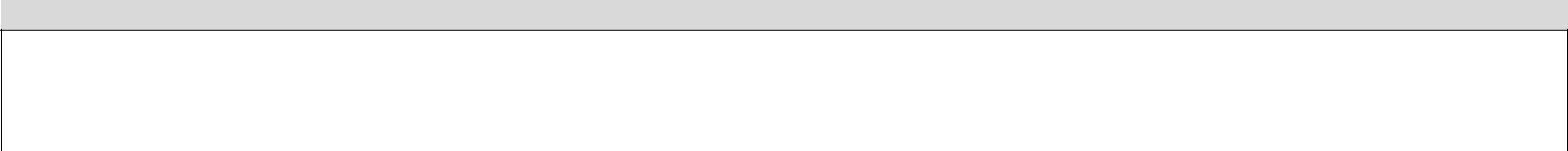 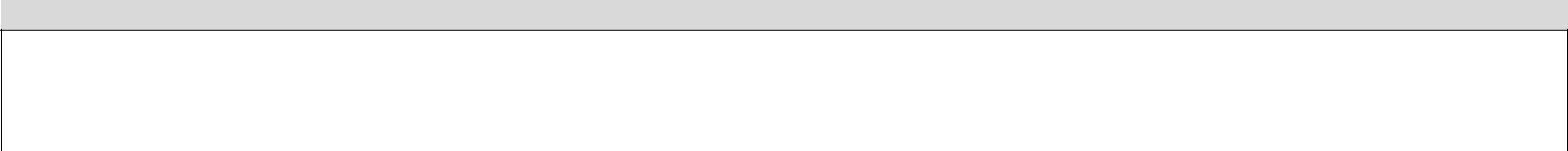 Niniejszym przyjmuję do wiadomości i wyrażam zgodę na przetwarzanie danych osobowych zawartych w niniejszym dokumencie w celach statystycznych i sprawach związanych z opieką przedszkolną nad dzieckiem oraz do rozliczania zobowiązań finansowych wobec przedszkola. Przetwarzanie danych odbywać się będzie zgodnie z ustawą z dnia 10 maja 2018 r. o ochronie danych osobowych (Dz. U. z 2019 r., poz.1781 z późn. zm. )Zostałem pouczony o prawie wglądu do moich/naszych danych oraz zmiany tych danych.Podpis rodzicaDo wniosku dołączam:1. ………………………………………………………………………………………2. ………………………………………………………………………………………3. ………………………………………………………………………………………4. ………………………………………………………………………………………5. ………………………………………………………………………………………6. ………………………………………………………………………………………7. ………………………………………………………………………………………8. ………………………………………………………………………………………9. ………………………………………………………………………………………10. ………………………………………………………………………………………11. ………………………………………………………………………………………12. ………………………………………………………………………………………13. ………………………………………………………………………………………*Niepotrzebne skreślićŁączna ilość punktów uzyskanych w postępowaniu rekrutacyjnymImię pierwszeImię drugieNazwiskoData urodzeniaMiejsce urodzeniaWojewództwoADRES ZAMIESZKANIA DZIECKAADRES ZAMIESZKANIA DZIECKAADRES ZAMIESZKANIA DZIECKAADRES ZAMIESZKANIA DZIECKAWojewództwoPowiatGminaMiejscowośćKod pocztowyPocztaUlicaNr domu/ mieszkaniaADRES ZAMELDOWANIA DZIECKAADRES ZAMELDOWANIA DZIECKAADRES ZAMELDOWANIA DZIECKAADRES ZAMELDOWANIA DZIECKAWojewództwoPowiatGminaMiejscowośćKod pocztowyPocztaUlicaNr domu/ mieszkaniaPOBYT DZIECKA W PLACÓWCEPOBYT DZIECKA W PLACÓWCE(ZAZNACZYĆ WŁAŚCIWE)        *5 godzin dziennie :od godz. ……… do godz. ………od godz. ……… do godz. ………        *minimum 8 godzin dziennie ;              od godz. …….. do godz. …….              od godz. …….. do godz. …….        *Dotyczy dzieci 3-4 letnich              od godz. …….. do godz. …….              od godz. …….. do godz. ……. Posiłki spożywane w przedszkolu (zaznaczyć x): śniadanieobiadDANE RODZICÓWDANE RODZICÓWDANE RODZICÓWDANE RODZICÓWDANE RODZICÓWDANE RODZICÓWDANE RODZICÓWDANE RODZICÓWII. DANE OSOBOWE RODZICÓWII. DANE OSOBOWE RODZICÓWII. DANE OSOBOWE RODZICÓWII. DANE OSOBOWE RODZICÓWII. DANE OSOBOWE RODZICÓWDANE OSOBOWEDANE OSOBOWEMATKI/ OPIEKUNKI PRAWNEJMATKI/ OPIEKUNKI PRAWNEJMATKI/ OPIEKUNKI PRAWNEJImionaImionaImionaNazwiskoNazwiskoNazwiskoADRES ZAMIESZKANIA MATKI/ OPIEKUNKI PRAWNEJADRES ZAMIESZKANIA MATKI/ OPIEKUNKI PRAWNEJADRES ZAMIESZKANIA MATKI/ OPIEKUNKI PRAWNEJADRES ZAMIESZKANIA MATKI/ OPIEKUNKI PRAWNEJADRES ZAMIESZKANIA MATKI/ OPIEKUNKI PRAWNEJADRES ZAMIESZKANIA MATKI/ OPIEKUNKI PRAWNEJADRES ZAMIESZKANIA MATKI/ OPIEKUNKI PRAWNEJADRES ZAMIESZKANIA MATKI/ OPIEKUNKI PRAWNEJADRES ZAMIESZKANIA MATKI/ OPIEKUNKI PRAWNEJADRES ZAMIESZKANIA MATKI/ OPIEKUNKI PRAWNEJADRES ZAMIESZKANIA MATKI/ OPIEKUNKI PRAWNEJADRES ZAMIESZKANIA MATKI/ OPIEKUNKI PRAWNEJADRES ZAMIESZKANIA MATKI/ OPIEKUNKI PRAWNEJGminaGminaGminaGminaMiejscowośćMiejscowośćKod pocztowyKod pocztowyKod pocztowyKod pocztowyPocztaPocztaUlicaUlicaUlicaUlicaNr domu/mieszkaniaNr domu/mieszkaniaDANE KONTAKTOWE MATKI/ OPIEKUNKI PRAWNEJDANE KONTAKTOWE MATKI/ OPIEKUNKI PRAWNEJDANE KONTAKTOWE MATKI/ OPIEKUNKI PRAWNEJDANE KONTAKTOWE MATKI/ OPIEKUNKI PRAWNEJDANE KONTAKTOWE MATKI/ OPIEKUNKI PRAWNEJDANE KONTAKTOWE MATKI/ OPIEKUNKI PRAWNEJDANE KONTAKTOWE MATKI/ OPIEKUNKI PRAWNEJDANE KONTAKTOWE MATKI/ OPIEKUNKI PRAWNEJDANE KONTAKTOWE MATKI/ OPIEKUNKI PRAWNEJDANE KONTAKTOWE MATKI/ OPIEKUNKI PRAWNEJDANE KONTAKTOWE MATKI/ OPIEKUNKI PRAWNEJDANE KONTAKTOWE MATKI/ OPIEKUNKI PRAWNEJDANE KONTAKTOWE MATKI/ OPIEKUNKI PRAWNEJTelefonTelefonTelefonTelefonAdres e-mailAdres e-mailDANE OSOBOWE OJCA/ OPIEKUNA PRAWNEGODANE OSOBOWE OJCA/ OPIEKUNA PRAWNEGODANE OSOBOWE OJCA/ OPIEKUNA PRAWNEGODANE OSOBOWE OJCA/ OPIEKUNA PRAWNEGODANE OSOBOWE OJCA/ OPIEKUNA PRAWNEGODANE OSOBOWE OJCA/ OPIEKUNA PRAWNEGODANE OSOBOWE OJCA/ OPIEKUNA PRAWNEGODANE OSOBOWE OJCA/ OPIEKUNA PRAWNEGODANE OSOBOWE OJCA/ OPIEKUNA PRAWNEGODANE OSOBOWE OJCA/ OPIEKUNA PRAWNEGODANE OSOBOWE OJCA/ OPIEKUNA PRAWNEGODANE OSOBOWE OJCA/ OPIEKUNA PRAWNEGODANE OSOBOWE OJCA/ OPIEKUNA PRAWNEGOImionaImionaNazwiskoNazwiskoNazwiskoNazwiskoNazwiskoADRES ZAMIESZKANIA OJCA/ OPIEKUNA PRAWNEGOADRES ZAMIESZKANIA OJCA/ OPIEKUNA PRAWNEGOADRES ZAMIESZKANIA OJCA/ OPIEKUNA PRAWNEGOADRES ZAMIESZKANIA OJCA/ OPIEKUNA PRAWNEGOADRES ZAMIESZKANIA OJCA/ OPIEKUNA PRAWNEGOADRES ZAMIESZKANIA OJCA/ OPIEKUNA PRAWNEGOADRES ZAMIESZKANIA OJCA/ OPIEKUNA PRAWNEGOADRES ZAMIESZKANIA OJCA/ OPIEKUNA PRAWNEGOADRES ZAMIESZKANIA OJCA/ OPIEKUNA PRAWNEGOADRES ZAMIESZKANIA OJCA/ OPIEKUNA PRAWNEGOADRES ZAMIESZKANIA OJCA/ OPIEKUNA PRAWNEGOADRES ZAMIESZKANIA OJCA/ OPIEKUNA PRAWNEGOADRES ZAMIESZKANIA OJCA/ OPIEKUNA PRAWNEGOGminaGminaGminaGminaMiejscowośćMiejscowośćKod pocztowyKod pocztowyKod pocztowyKod pocztowyPocztaPocztaUlicaUlicaUlicaUlicaNr domu/mieszkaniaNr domu/mieszkaniaDANE KONTAKTOWE OJCA/ OPIEKUNA PRAWNEGODANE KONTAKTOWE OJCA/ OPIEKUNA PRAWNEGODANE KONTAKTOWE OJCA/ OPIEKUNA PRAWNEGODANE KONTAKTOWE OJCA/ OPIEKUNA PRAWNEGODANE KONTAKTOWE OJCA/ OPIEKUNA PRAWNEGODANE KONTAKTOWE OJCA/ OPIEKUNA PRAWNEGODANE KONTAKTOWE OJCA/ OPIEKUNA PRAWNEGODANE KONTAKTOWE OJCA/ OPIEKUNA PRAWNEGODANE KONTAKTOWE OJCA/ OPIEKUNA PRAWNEGODANE KONTAKTOWE OJCA/ OPIEKUNA PRAWNEGODANE KONTAKTOWE OJCA/ OPIEKUNA PRAWNEGODANE KONTAKTOWE OJCA/ OPIEKUNA PRAWNEGODANE KONTAKTOWE OJCA/ OPIEKUNA PRAWNEGOTelefonTelefonTelefonTelefonAdres e-mailAdres e-mailAdres e-mailTAKNIEOŚWIADCZENIEOŚWIADCZENIEINFORMACJE DOTYCZĄCE DANYCH OSOBOWYCH DZIECKA I JEGO RODZINY:INFORMACJE DOTYCZĄCE DANYCH OSOBOWYCH DZIECKA I JEGO RODZINY: